Новости Всероссийской олимпиады школьниковШкольный этап Всероссийской Олимпиады школьников по праву  (9-11 классы)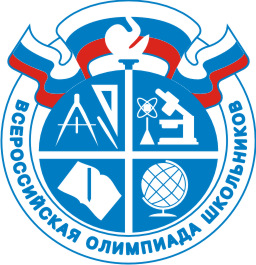 23.09.2016 года в 12.40 состоялся школьный этап Всероссийской  Олимпиады школьников по праву среди учащихся 9-11 классов. Общее количество участников составило 53 человека. Самое многочисленное участие 9-х классов, призовых мест у 9-а класса.  Благодарим всех учащихся, учителей-организаторов и членов жюри. Поздравляем победителей и призеров!!!9 класс1.Овакимян Диана – победитель2.Маскова Арина– призер3.Емелина Кристина – призер4.Вострокнутова Виктория– призер5.Шерфединов Илья - призер6.Титова Анна - призер7.Дугина Любовь - призер8.Никотин Артем - призер9.Шкуро Анатолий - призер10 класс1.Чурсина Валерия – победитель2.Архипова Юлия - призер3. Самарин Михаил - призер4.Барташевич Ян - призер5.Гркикян Нуне - призер11 класс1.Басик ТАтьяна – победитель2.Рыжов Александр - призер3.Гулиян Кристина - призер4.Михалев Максим - призер